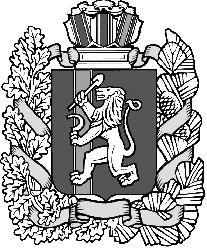 Администрация Нижнетанайского сельсоветаДзержинского района Красноярского краяПОСТАНОВЛЕНИЕ29.01.2024 г.		 с.Нижний Танай				№ 8-ПО мерах по противодействию экстремистской и террористической деятельности на территории Нижнетанайского сельсовета на 2024г.В целях реализации вопросов местного значения и профилактики терроризма и экстремизма, а также минимизации и (или) ликвидации последствий проявления терроризма и экстремизма в границах Нижнетанайского сельсовета, руководствуясь Уставом Нижнетанайского сельсовета Дзержинского района Красноярского краяПОСТАНОВЛЯЮ:1.Утвердить план мероприятий по профилактике терроризма и экстремизма на территории Нижнетанайского сельсовета на 2024 год.2.Контроль за исполнением данного постановления оставляю за собой.3.Настоящее постановление вступает в силу в день, следующий за днем  официального обнародования 4. Настоящее постановление разместить на официальном сайте в сети «Интернет» по адресу: adm-nt.ru.Глава Нижнетанайского сельсовета                                 К.Ю. Хромов   Приложение   к постановлению главыНижнетанайского сельсоветаот 29.01.2024 г.  №8-ППЛАНМероприятий по профилактике терроризма и экстремизма на территории  Нижнетанайского сельсовета на 2024 год.№МероприятияСрок исполненияОтветственный1Приобретение  плакатов, памяток, листовок по профилактике экстремизма и терроризма для распространения среди населения1 квартал 2024 г.Глава Нижнетанайского сельсоветаХромов К.Ю. 2Распространение памяток, методических инструкций по противодействию  терроризму и экстремизму2 квартал 2024 г.Специалист 1 категории Нижнетанайского сельсовета Морозова А.И.3Оповещение  органов внутренних дел о планируемых массовых мероприятиях в общественных местах не позднее, чем за 48 часов до проведения мероприятияГлава  Нижнетанайского сельсоветаХромов К.Ю. 4Проведение обследований объектов жизнеобеспеченияВ течении отчетного периодаГлава  Нижнетанайского сельсоветаХромов К.Ю.Участковый полиции5Размещение в печатных изданиях информационных материалов, направленных на профилактику экстремизма и терроризма3 квартал 2024 г.Специалист 1 категории Нижнетанайского сельсовета Морозова А.И.6Проведение анализа фактов проявления терроризма и экстремизма на территории сельсовета3 квартал 2023 г.Специалист 1 категории Нижнетанайского сельсовета Морозова А.И.Участковый полиции7Проведение обследований объектов соцкультбыта на наличие нацисткой атрибутики либо символики, либо атрибутики или символики, сходных с нацистской атрибутикой или символикой до степени смешения, либо атрибутики или символики экстремистских организаций, либо иных атрибутики или символики, пропаганда либо публичное демонстрирование которых запрещены федеральными законами4 квартал 2024 г.Глава  Нижнетанайского сельсоветаХромов К.ЮУчастковый полиции8Проведение собраний граждан в целях проведения разъяснительной деятельности, направленной на профилактику терроризма и экстремизма1 раз в полгодаГлава  Нижнетанайского сельсоветаХромов К.Ю.9Проведение заседания антитеррористической комиссии По мере необходимостиГлава  Нижнетанайского сельсоветаХромов К.Ю.